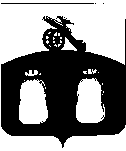  Администрации  Бельского района Тверской области ПОСТАНОВЛЕНИЕ  Об утверждении муниципальной  программы  муниципального образования Бельский район  Тверской области «Развитие дорожного   хозяйства и сферы транспорта Бельского  района  на  2019-2021 годы»          В соответствии с Бюджетным кодексом Российской Федерации, Законом Тверской области от 18.01.2006 № 13-ЗО «О бюджетном процессе в Тверской области», Положением «О бюджетном процессе в муниципальном образовании Тверской области «Бельский район», согласно постановления Администрации Бельского района от 18.09.2013 № 342а «О порядке принятия решений о разработке муниципальных программ, формирования, реализации и проведения оценки эффективности реализации муниципальных программ МО «Бельский    район», Администрация Бельского районаПОСТАНОВЛЯЕТ:	1. Утвердить прилагаемую муниципальную программу  муниципального образования Бельский район   Тверской области «Развитие дорожного хозяйства и сферы транспорта Бельского   района  на  2019-2021 годы»2. Признать утратившим силу постановление Администрации Бельского района от 09.11.2017 года № 182 «Об утверждении муниципальной  программы муниципального образования Бельский район   Тверской области   «Развитие дорожного хозяйства и сферы транспорта Бельского района на  2018-2020 годы».	3. Контроль за исполнением данного постановления возложить на заместителя Главы Администрации района Иванову Г.Н.4. Настоящее постановление вступает в силу с 01.01.2019 г. и подлежит размещению на официальном сайте Администрации Бельского района в сети интернет.И.о Главы  Администрации  Бельского района                                                                                   А.А. КатаевПриложение 1к постановлению Администрации  Бельского района от 31.10.2018 г № 144МУНИЦИПАЛЬНАЯ ПРОГРАММА                                                                                Муниципального образования  Бельский район Тверской области«Развитие дорожного хозяйства и сферы  транспорта   Бельского района на 2019-2021 годы» г. Белый, 2018 годПаспортмуниципальной программы 	муниципального образования  Бельский район Тверской области«Развитие дорожного хозяйства и  сферы транспорта  Бельского района на 2019-2021 годы»Раздел IПодраздел IОбщая характеристика сферы реализации муниципальной программы	 Положение в транспортной системе определяется состоянием двух ее основных подсистем - транспортной и дорожной инфраструктуры.	 Дорожное хозяйство является одной из отраслей экономики, развитие которой напрямую зависит от общего состояния экономики страны, и в то же время дорожное хозяйство как один из элементов инфраструктуры экономики оказывает влияние на ее развитие.Одним из направлений деятельности государства по финансированию дорожного хозяйства является максимальное удовлетворение потребности населения и экономики страны в автомобильных дорогах с высокими потребительскими свойствами при минимальных и ограниченных финансовых ресурсах.  	Оценка влияния дорожного хозяйства на экономику включает целый ряд более сложных проблем, чем оценка экономических затрат. Это определяется рядом причин. Во-первых, ряд положительных результатов, таких как повышение комфорта и удобства поездок за счет улучшения качественных показателей сети дорог или экономия времени за счет увеличения средней скорости движения, не может быть выражен в денежном эквиваленте. Во-вторых, результат в форме снижения транспортных затрат, который касается большого количества граждан, трудно спрогнозировать.   В-третьих, некоторые положительные результаты, связанные с совершенствованием сети автомобильных дорог, могут быть достигнуты в различных сферах экономики. 	Улучшение дорожных условий приводит к:  - сокращению времени на перевозки грузов и пассажиров (за счет увеличения скорости движения);  - снижению стоимости перевозок (за счет сокращения расхода горюче-смазочных материалов (далее - ГСМ), снижения износа транспортных средств из-за неудовлетворительного качества дорог, повышения производительности труда);   - повышению транспортной доступности;   - снижению последствий стихийных бедствий;   - сокращению числа дорожно-транспортных происшествий;   - улучшению экологической ситуации (за счет роста скорости движения, уменьшения расхода ГСМ).Бельский район расположен в южной части Тверской области в 294 км юго-западнее областного центра г. Твери и граничит с Жарковским, Оленинским и Нелидовским районами Тверской области и Смоленской областью. Деятельность общественного транспорта для района определена спецификой демографической ситуации, географическим положением населенных пунктов   и уровнем развития экономики. Основная транспортная доступность населения района в районный центр и другие населенные пункты - автобусное сообщение.На территории района перевозку пассажиров, в том числе льготных  категорий, осуществляет автотранспортное предприятие МУП «Бельское АТП». Предприятие обслуживает 7 автобусных маршрутов (1 внутригородского сообщения, 6 пригородных). Длина автобусных маршрутов 187,6 км. От уровня  транспортно-эксплутационного состояния и развития сети автомобильных дорог, обеспечивающих связь между населенными пунктами района, а так же с дорожной сетью  соседних районов Тверской и Смоленской области, во многом зависит решение задач достижения устойчивого экономического развития района, улучшения условий для предпринимательской деятельности и повышения качества жизни населения.          Протяженность  автомобильных дорог общего пользования регионального и межмуниципального значения в Бельском районе составляет 321,3 км.     Протяженность  автомобильных дорог 1 класса составляет 33,8 км, 2 класса – 158,5 км, 3 класса – 129 км, муниципальные-43,6 км      При этом протяженность межпоселковых автодорог с различными видами покрытия, обслуживаемых дорожным фондом Тверской области, составляет:    - асфальтобетонные – 59 км;    - гравийные               - 235,1 км;    -  грунтовые              -  27,2 км.       С 1 апреля 2010 года  дороги 3 класса переданы в полномочия по содержанию в МО «Бельский район».                                                                                      Автодорожная сеть Бельского района включает 24 мостовых сооружений, в том числе:  - в хорошем состоянии: 3 шт /87,6 п.м;  - в удовлетворительном состоянии: 13 шт./ 584,9 м.п.  - в неудовлетворительном состоянии: 8 шт./268,3 м.п               Подраздел IIОсновные проблемы в сферы реализации муниципальной программыВ  последние годы в сфере транспортных услуг накопилось много нерешенных проблем, которые являются тормозом в осуществлении перспективной социально-экономической политики  района.Дальнейшему развитию транспортного комплекса препятствуют следующие проблемы:-Убыточность перевозок пассажиров автомобильным транспортом.Несмотря на рост транспортных тарифов за последние годы, финансовое положение  транспортных организаций остается сложным. Это объясняется, главным образом, ростом цен на топливо, электроэнергию и материалы, потребляемые транспортом, а также неполной компенсацией затрат на убыточные социально значимые перевозки, неполное возмещение из областного бюджета предприятиям-перевозчикам выпадающих доходов от оказания услуг пассажирам, пользующимся льготным проездом согласно действующему законодательству. Рост количества личного транспорта привел к снижению спроса  на пассажирские перевозки, что, в свою очередь, послужило причиной сокращения доходов автотранспортных предприятий. Процент доходности по муниципальному предприятию пассажирского автотранспорта ежегодно снижается.	 К наиболее актуальным проблемам дорожного хозяйства Бельского района относятся:         	- неудовлетворительное транспортно - эксплуатационное состояние и высокая степень износа сети автомобильных дорог общего пользования регионального и межмуниципального, местного значения и искусственных сооружений на них.	Основными проблемами  развития  автомобильных дорог  общего пользования района являются следующие:	- из общей протяженности автомобильных дорог общего пользования регионального и межмуниципального значения  района около 90 процентов относится   к автомобильным дорогам IV - V  технической  категории; 	- прочностные характеристики региональных дорог и мостовых сооружений на них не позволяют осуществлять движение тяжеловесных транспортных средств. Существующая дорожная сеть района  в основном формировалась по старым нормативам;	- значительное количество сельских населенных пунктов не имеют связи с сетью дорог общего пользования по дорогам с твердым покрытием, а, следовательно, свыше 2 тыс. человек в межсезонье становятся отрезанными от автодорог с твёрдым типом покрытия.	.	 В Бельском районе отмечается недостаточность финансовых ресурсов как для обеспечения нормативного транспортно - эксплуатационного состояния дорожной сети, так и для  строительства и реконструкции автомобильных дорог регионального, межмуниципального и местного значения. 	На протяжении многих лет не обеспечивается потребность в необходимом объеме финансирования работ по капитальному ремонту, ремонту и содержанию автомобильных дорог регионального, межмуниципального  и местного значения, не соблюдаются нормативные сроки ремонта дорожных покрытий, что ведет к их постепенному разрушению и увеличивает последующие расходы на их восстановление.Подраздел IIIОсновные направления решения проблем реализации муниципальной программы	К концу 2018 года  состояние и функционирование пассажирского транспорта общего пользования в  Бельском районе характеризуется рядом серьезных недостатков и негативных тенденций, для устранения которых необходимо решить сложные проблемы, для чего требуются значительные объемы капиталовложений, совершенствование нормативно-правовой и законодательной базы, оздоровление финансового состояния предприятий транспортного комплекса и усиление муниципальной поддержки.	В числе основных мероприятий, определяющих сущность проблемной ситуации, являются:	- неустойчивое финансовое состояние предприятий, задолженности в бюджеты различных уровней и внебюджетные фонды, серьезный дефицит финансовых ресурсов.	             Без решения проблемы финансирования невозможно организовать стабильную работу пассажирского транспорта общего пользования на территории муниципального района. Без бюджетной финансовой поддержки муниципального автотранспортного предприятия , развития транспортной инфраструктуры и дорожной сети, невозможно организовать стабильную и качественную работу общественного пассажирского транспорта на территории  района. Меры по повышению уровня технического состояния транспорта, развитию новых маршрутов и соответствующей инфраструктуры являются первоочередной задачей в сфере развития общественного транспорта. Созданный в муниципальном образовании Бельский район Тверской области дорожный фонд позволит финансово обеспечить осуществление дорожной деятельности в отношении автомобильных дорог .Раздел IIЦели муниципальной программы	 Целью муниципальной программы является устойчивое и безопасное функционирование общественного транспорта и развитие дорожного хозяйства Бельского района.Улучшение состояния дорожной сети, увеличение пропускной способности дорог, обеспечение транспортной доступности, уменьшение доли населения, не имеющего регулярного автобусного сообщения в общей численности населения муниципального района  с 10,1до 9,6% и увеличение пассажиропотока с  60,1 до 62,0 тыс.чел	 Показателями, характеризующими достижение цели, являются:	а) показатель 1 «Уровень удовлетворенности населения деятельностью администрации в сфере транспорта»;	б) показатель 2 «Уровень удовлетворенности населения деятельностью администрации в сфере дорожного хозяйства»;        	Значения показателей цели муниципальной программы по годам ее реализации представлены в приложении 1 к настоящей муниципальной программе.Раздел IIIПодпрограммы	 Реализация муниципальной программы достигается посредством выполнения следующих подпрограмм:	а) подпрограмма 1 . «Транспортное обслуживание населения Бельского района», далее (Подпрограмма 1);	б) подпрограмма  2  «Развитие дорожного хозяйства Бельского района» далее (Подпрограмма 2).Подраздел 1Подпрограмма 1Задачи, мероприятия, объем финансовых ресурсов, необходимый для  реализации  подпрограммы «Транспортное обслуживание населения Бельского района» Глава 1Основные цели, задачи и этапы  реализации подпрограммы 1Целью данной Подпрограммы1 является  устойчивое и безопасное функционирование общественного  транспорта.Релизация подпрограммы 1связана с решением следующей задачи:    Задача 1.  Обслуживание населения района транспортом общего пользования МО.Срок реализации подпрограммы 1 - 2019-2021 годы.Глава 2Система подпрограммных мероприятийРешение задачи  Подпрограммы 1 решается посредством выполнения следующих мероприятий:- организация проезда учащихся и (или) студентов, обучающихся по очной форме обучения в образовательных учреждениях, расположенных на территории района , на пригородных и (или) городских маршрутах наземного пассажирского транспорта общего пользования;-  организация   регулярных  перевозок  по регулируемым тарифам на муниципальных маршрутах;-  Возмещение затрат на перевозку пассажиров по межмуниципальному маршруту  регулярных перевозок Белый- Нелидово, по муниципальному маршруту Грибаново –Пышково, компенсация затрат по подаче транспортных средств (холостой пробег)  на регулярные перевозки по регулируемым тарифам.Глава 3 Механизм реализации подпрограммы 1Реализация Подпрограммы1  осуществляется Администрацией Бельского района в течение всего периода ее реализации и направлена на выполнение предусмотренных подпрограммных мероприятий и достижение плановых значений показателей непосредственных и конечных результатов.Администрация Бельского района осуществляет управление Подпрограммой 1 в ходе ее реализации, в том числе:обеспечивает разработку нормативных правовых актов, необходимых для реализации мероприятий;обеспечивает согласованную по срокам и процедурам реализацию мероприятий;принимает все необходимые меры для получения ресурсов из областного бюджета, местных бюджетов и внебюджетных источников;проводит ежемесячно рабочие совещания по решению задач текущего выполнения мероприятий.Подпрограммные мероприятия осуществляются организациями, привлекаемыми на конкурсной основе.Для реализации Подпрограммы1 Администрация Бельского района может размещать заказы на поставку товаров, выполнение работ, оказание услуг  в соответствии с требованиями Федерального закона  от 05.04.2013 N 44-ФЗ (ред. от 21.07.2014) "О контрактной системе в сфере закупок товаров, работ, услуг для обеспечения государственных и муниципальных нужд" .Выбор  организаций - исполнителей мероприятий Подпрограммы 1 осуществляется на основе конкурсных процедур. Реализация подпрограммных мероприятий осуществляется на основе муниципальных контрактов, определяющих права и обязанности муниципального заказчика и организаций..Глава 4Объем финансовых ресурсов, необходимый для реализации подпрограммы 1Общий объем бюджетных ассигнований, необходимый для реализации Подпрограммы 1, составляет 2760,0 тысяч рублей, в том числе местный бюджет –2760,0тысяч рублей.Объем бюджетных ассигнований по годам реализации, в разрезе задач представлен в таблице 1.Таблица 1.	Объем финансирования Подпрограммы1 за счет средств бюджетов муниципального образования Бельский район Тверской области ежегодно уточняется в установленном порядке при формировании проекта бюджетов МО  на соответствующий год.	  Глава 5Перечень мероприятий муниципальной подпрограммы 1 	Решение Задачи 1 Подпрограммы 1 осуществляется посредством выполнения следующих мероприятий ( таблица 2)                                                                                                                                           Таблица 2 Тыс.руб.Подраздел IIПодпрограмма 2Задачи, мероприятия, объем финансовых ресурсов, необходимый для  реализации  подпрограммы « Развитие дорожного хозяйства Бельского района » Глава 1Основные цели, задачи и этапы  реализации подпрограммыЦелью данной подпрограммы 2 является  развитие дорожного хозяйства.    Для достижение указанной цели  необходимо решить следующие задачи:  Задача 1. Качественное содержание дорог третьего классаСрок реализации подпрограммы 2019-2021 годы.Глава 2Система подпрограммных мероприятийРешение задачи  Подпрограммы 2 решается посредством выполнения следующих мероприятий:а) мероприятие 1 «Осуществление органами местного самоуправления отдельных государственных полномочий Тверской области в сфере осуществления дорожной деятельности»;       Механизм предоставления бюджетных ассигнований для выполнения мероприятия  Подпрограммы 2 предусматривает порядок установления и исполнения расходных обязательств Бельского района в соответствии с законом Тверской области от 03.02.2010 № 12-ЗО «О наделении органов местного самоуправления Тверской области отдельными государственными полномочиями Тверской области в сфере осуществления дорожной деятельности».Глава 3 Механизм реализации Подпрограммы 2Реализация Подпрограммы 2 осуществляется Администрацией Бельского района в течение всего периода ее реализации и направлена на выполнение предусмотренных программных мероприятий и достижение плановых значений показателей непосредственных и конечных результатов.Администрация Бельского района осуществляет управление Подпрограммой 2 в ходе ее реализации, в том числе:обеспечивает разработку нормативных правовых актов, необходимых для реализации мероприятий;обеспечивает согласованную по срокам и процедурам реализацию мероприятий;принимает все необходимые меры для получения ресурсов из областного бюджета.Подпрограммные мероприятия осуществляются организациями, привлекаемыми на конкурсной основе.Для реализации Подпрограммы 2 Администрация Бельского района может размещать заказы на поставку товаров, выполнение работ, оказание услуг  в соответствии с требованиями Федерального закона  от 05.04.2013     № 44-ФЗ (ред. от 21.07.2014) "О контрактной системе в сфере закупок товаров, работ, услуг для обеспечения государственных и муниципальных нужд" .Выбор  организаций - исполнителей мероприятий Подпрограммы 2 осуществляется на основе конкурсных процедур. Реализация программных мероприятий осуществляется на основе муниципальных контрактов, определяющих права и обязанности муниципального заказчика и организаций..Глава 4Объем финансовых ресурсов, необходимый для реализации подпрограммы 2Общий объем бюджетных ассигнований, необходимый для реализации Подпрограммы 2, составляет 21119,0 тысяч рублей, в том числе областной бюджет –21119,0 тысяч рублей.Объем бюджетных ассигнований по годам реализации, в разрезе задач представлен в таблице 3.Таблица 3.	Объем финансирования Подпрограммы за счет средств бюджетов муниципального образования Бельский район ежегодно уточняется в установленном порядке при формировании проекта бюджетов МО  на соответствующий год.	  Глава 5Перечень мероприятий  подпрограммы 2Решение Задачи 1 Подпрограммы 2 осуществляется посредством выполнения следующих мероприятий (таблица 4)Таблица 4Тыс.руб.Раздел IVОбеспечивающая подпрограммаГлавным администратором муниципальной программы муниципального образования Бельский район Тверской области
 «Развитие дорожного хозяйства  и сферы транспорта  Бельского района на 2017- 2019 годы» является Администрация Бельского района .Администратором муниципальной программы –Администрация Бельского района.Расходы на руководство и управление главным администратором и администратором муниципальной программы не предусмотрены.Текущее управление и контроль над ходом выполнения Программы осуществляет главный администратор программы. Обеспечивает согласованные действия по подготовке и реализации программных мероприятий, целевому и эффективному использованию средств областного и местного бюджетов. Контроль за целевым использованием бюджетных средств осуществляет Отдел учета и отчетности Администрации Бельского района.В случае если по оценке реализации муниципальная программа признана неэффективной  в текущем финансовом году, главным администратором муниципальной программы могут быть применены меры дисциплинарного взыскания и меры дисциплинарного воздействия в соответствии с установленным законодательством к руководителям структурных подразделений Администрации района.Раздел VМеханизм управления и мониторинга реализации ПрограммыВ течение всего периода реализации Программы осуществляются   ежегодный мониторинги реализации Программы. Исполнители Программы предоставляют отчеты с нарастающим итогом с соблюдением непрерывности условий при переходе с одного календарного года на другой.Ежегодный мониторинг Программы предполагает оценку:а) достижения запланированных результатов реализации Программы;б) фактической эффективности реализации Программы;в) возможностей реализации предусмотренных Программой задач по результатам выполнения Программы;г) фактически выполненных ключевых действий по выполнению мероприятий Программы.Ежегодный мониторинг реализации Программы осуществляется на основании представления не позднее 1 февраля года, следующего за отчетным, , в отдел учета и отчетности Администрации Бельского района годового отчета о реализации Программы с пояснительной запиской, содержащей анализ причин отклонений (с выделением внешних и внутренних причин) и детальную оценку возможностей достижения запланированных целей и показателей результатов Программы к моменту ее завершения.Годовые отчеты о реализации Программы публикуются в местных средствах массовой информации, размещаются в открытом доступе на официальном сайте муниципального образования «Бельский район» Тверской области в информационно-телекоммуникационной сети Интернет.Составной частью механизма финансирование Программы является:	- систематический контроль над исполнением выделяемых на ее реализацию финансовых средств, включающий ведение ежемесячной отчетности.	Раздел VIАнализ рисков реализации муниципальной программы и меры по управлению рискамиВ процессе реализации Программы могут проявиться внешние и внутренние риски.К  внешним рискам относятся:макроэкономические риски, которые возникают вследствие снижения темпов роста валового внутреннего продукта и уровня инвестиционной активности, а также  высокой инфляции. Они обуславливают увеличение объема необходимых финансовых средств для реализации мероприятий за счет увеличения стоимости работ и оборудования;законодательные риски, которые возникают вследствие  несовершенства, отсутствия или изменения правовых актов, а также их несогласованности. Они обуславливают неправомерность выполнения мероприятий или нецелевое использование финансовых средств;техногенные и экологические риски, которые возникают вследствие  катастроф с медико-социальными последствиями. Они обуславливают перераспределение в установленном порядке объема необходимых финансовых средств для реализации мероприятий за счет их направления на ликвидацию последствий катастроф.К внутренним рискам относятся: риск пассивного сопротивления распространению и использованию результатов выполнения мероприятий и отсутствие необходимой мотивации. В целях минимизации этого риска предполагается проведение ежемесячных рабочих совещаний по решению задач текущего выполнения мероприятий;риск недостижения запланированных результатов. Этот риск минимизируется путем полного раскрытия для общества результатов реализации Программы, а также усиления личной ответственности сотрудников за достижение запланированных результатов их выполнения;в) недостаточный уровень профессионального менеджмента.	 В целях управления указанными рисками в процессе реализации Программы предусматриваются:-создание эффективной системы управления на основе четкого распределения функций, полномочий и ответственности основных исполнителей Программы;-мониторинг выполнения Программы, регулярный анализ и при необходимости ежегодная корректировка и ранжирование индикаторов и показателей, а также мероприятий Программы;-перераспределение объемов финансирования в зависимости от динамики и темпов достижения поставленных целей, изменений во внешней среде.      31.10.2018 г                                            г. Белый                                       № 144Наименование муниципальной программы Муниципальная программа муниципального образования  Бельский район Тверской области «Развитие дорожного хозяйства  и сферы транспорта  Бельского района  на 2019-2021 годы» Главный администратор муниципальной программы Администрации  Бельского районаАдминистраторы  муниципальной программы  Администрации  Бельского районаСрок реализации муниципальной программы 2019-2021 годыЦели муниципальной программыУстойчивое и безопасное функционирование общественного транспорта и развитие дорожного хозяйстваПодпрограммы Подпрограмма 1. Транспортное обслуживание населения Бельского района, далее (Подпрограмма 1)Подпрограмма 2. Развитие дорожного хозяйства Бельского района, далее (Подпрограмма 2)Ожидаемые результаты реализации муниципальной программыУлучшение состояния дорожной сети, Увеличение пропускной способности дорог, Уменьшение доли населения, не имеющего регулярного автобусного сообщения в общей численности населения муниципального района  с 10,1до 9,6%;Увеличение пассажиропотока с  60,1 до 62,0 тыс.челОбъемы и источники финансирования муниципальной программы по годам ее реализации  в разрезе подпрограммОбщий объем финансирования муниципальной программы на 2019-2021 годы составляет            23879,0 тыс. рублей, в том числе по годам ее реализации в разрезе подпрограмм:2019 год- 7669,9 тыс.рублейПодпрограмма 1 – 920,0 тыс.рублейПодпрограмма 2 -  6749,9тыс.рублей;2020 год- 7953,3 тыс.рубПодпрограмма 1 – 920,0 тыс.рублейПодпрограмма 2 -  7033,3 тыс.рублей;2021 год- 8255,8  тыс.рубПодпрограмма 1 – 920,0 тыс.рублейПодпрограмма 2 -  7335,8  тыс.рублей;№ п\пНаименование автомобильной дорогиПротяженность,   км   гравийныегрунтовые1Подъезд: Паново - Петрушино4,14,10,02Будино - Плоское6,06,00,03Демяхи - Околица 2-я6,76,70,04Морозово - Влазнево3,33,30,05Верховье - Сметанино8,48,40,06Подъезд: Верховье - Дунаево2,40,02,47Подъезд к д.Коровино2,00,02,08Пахомино - Альшаники - Макарово7,47,40,09Грибаново - Пышково6,06,00,010Подъезд к д.Демидки1,31,30,011Комары - Городна4,44,40,012Комары - Моржово8,04,04,013"Белый - Комары" - Васнево - Тараканово7,27,20,014Бокачево - Скерино6,23,42,815Подъезд: Заболотье - Корнево1,91,20,716Подъезд: Заболотье - Никольщина1,61,60,017Подъезд  :Нестерово - Высокино1,11,10,018Нестерово - Ивановка7,27,20,019Куракинский - Понизовье19,219,20,020Подъезд к пос.Поповский2,00,02,021Подъезд к д. Мокрый Луг2,10,02,122Подъезд:Чичаты - Максимовка2,40,02,423Подъезд: Котово - Малое Макарово2,92,90,024Подъезд к д.Рожино2,72,70,025Чичаты - Ломоносово6,80,06,826Кавельщино-Скерино5,73,72,0Итого 129,0101,827,2№п/пЗадачи Подпрограммы, источники финансированияПо годам реализации Подпрограммы(тыс.руб)По годам реализации Подпрограммы(тыс.руб)По годам реализации Подпрограммы(тыс.руб)Всеготыс.руб№п/пЗадачи Подпрограммы, источники финансирования201920202021Всеготыс.руб1.Задача 1. Обслуживание населения района транспортом общего пользования МО920,0920,0920,02760,01.- областной бюджетхххх1.- местный бюджет920,0920,0920,02760,0Наименование мероприятий2019 год2020 год2021 годМероприятие 1. Организация   регулярных  перевозок  по регулируемым тарифам на муниципальных маршрутах;200,0200,0200,0Мероприятие 2. Организация проезда учащихся и (или) студентов, обучающихся по очной форме обучения в образовательных учреждениях, расположенных на территории Тверской области, на пригородных и (или) городских маршрутах наземного пассажирского транспорта общего пользования( кроме железнодорожного, водного транспорта и такси, включая маршрутные);120,00120,00120,00Мероприятие 3. Возмещение затрат на перевозку пассажиров по межмуниципальному маршруту  регулярных перевозок Белый (Льба)- Нелидово, компенсация затрат по подаче транспортных средств (холостой пробег)  на регулярные перевозки по регулируемым тарифам.600,00600,0600,0Итого920,0920,0920,0№п/пЗадачи Подпрограммы, источники финансированияПо годам реализации Подпрограммы(тыс.руб)По годам реализации Подпрограммы(тыс.руб)По годам реализации Подпрограммы(тыс.руб)Всеготыс.руб№п/пЗадачи Подпрограммы, источники финансирования2019 г.2020 г.2021 г.Всеготыс.руб1.Задача 1. Качественное содержание дорог третьего класса6749,97033,37335,821119,01.- областной бюджет6749,97033,37335,821119,01.- местный бюджетххххНаименование мероприятий2019 год2020 год2021 годМероприятие 1. Осуществление органами местного самоуправления отдельных государственных полномочий Тверской области в сфере осуществления дорожной деятельности6749,97033,37335,8Итого6749,97033,37335,8